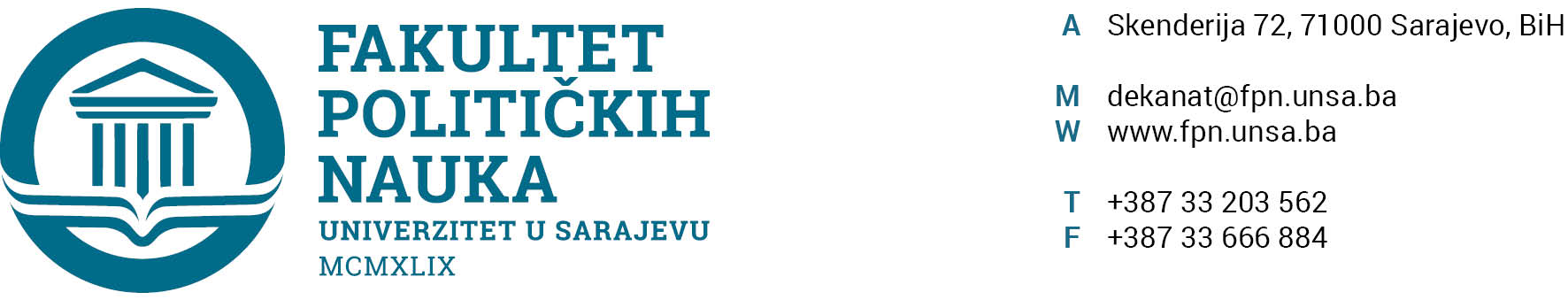 Komisija za prijem i upis studenata KOMISIJA ZA PRIJEM I UPIS STUDENATA U PRVU GODINU DRUGOG CIKLUSA STUDIJA 2020/2021. STUDIJSKE GODINE DONIJELA JE SLJEDEĆE ZAKLJUČKE:IPrigovara na Preliminarnu rang listu studenata primljenih u prvu godinu drugog ciklusa studija u studijskoj 2020/2021. godini na Fakultet političkih nauka Univerziteta u Sarajevu nije bilo.IIKomisija za prijem i upis studenata na Fakultet političkih nauka Univerziteta u Sarajevu u studijskoj 2020/2021. godini proglašava Preliminarnu rang listu, Konačnom rang listom studenata primljenih u prvu godinu drugog ciklusa studija na Fakultet političkih nauka Univerziteta u Sarajevu u studijskoj 2020/2021. godini. Konačna rang lista će biti objavljena na oglasnoj ploči web stranice Fakulteta političkih nauka 19. 10. 2020. godine.IIIKandidati koji su na osnovu Konačne rang liste primljeni, obavezni su dostaviti originalne dokumente i izvršiti upis od 20. do 26. 10. 2020. godine. Za kandidate koji ne izvrše upis u predviđenom roku, smatraće se da su odustali od studija, te će biti izbrisani sa Konačne rang liste, a na upražnjeno mjesto upisaće se slijedeći kandidat koji je ispunio uvjete za upis u statusu u kojem je aplicirao, do popunjavanja odobrene kvote. Revidirane rang liste biće objavljene 27. 10. 2020. godine, a upis kandidata koji su na osnovu revidirane rang liste stekli pravo upisa obaviće se od 28. 10. 2020. godine.IVSastavni dio Zaključaka Komisije čine: usvojene Konačne rang liste za sve odsjeke i smjeroveSarajevo, 19. 10. 2020. godine.		                         PREDSJEDNIK KOMISIJE                                                                       ZA UPIS STUDENATA                                                                               ____________________________                                                                            Prof. dr. Elvis Fejzić